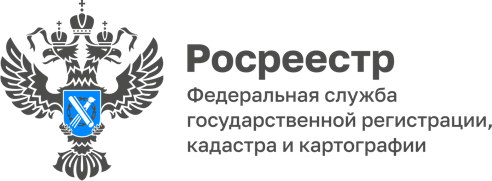 Проведение комплексных кадастровых работ на территории Ярославской областиВ период с 6 марта . по 30 сентября . в отношении объектов недвижимости, расположенных на территории кадастрового квартала 76:14:010445 Рыбинского муниципального района (Ярославская область, Рыбинский район, Судоверфское сельское поселение, д. Колосово), начали выполняться комплексные кадастровые работы (далее – ККР). Заказчиком ККР является Управление имущественных и земельных отношений администрации Рыбинского муниципального района Ярославской области, исполнителем - общество с ограниченной ответственностью «ГЕРА».В результате выполнения ККР осуществляется:- уточнение местоположения границ земельных участков;-установление или уточнение местоположения на земельных участках зданий, сооружений, объектов незавершенного строительства;- исправление реестровых ошибок в сведениях о местоположении границ объектов недвижимости;- осуществляется образование новых земельных участков.Кадастровый инженер, который будет являться исполнителем ККР, должен известить собственников объектов недвижимости о проведении ККР по почтовому или электронному адресу, если такие сведения имеются в ЕГРН.Важно учесть, что правообладатели объектов недвижимости, расположенных на территории проведения ККР, не вправе препятствовать выполнению работ и обязаны обеспечить кадастровому инженеру доступ к своим объектам недвижимости. При этом граждане вправе запросить у исполнителя работ документ, удостоверяющий личность, копию государственного или муниципального контракта.Правообладатели также могут предоставить кадастровому инженеру имеющиеся у них документы (заверенные копии), устанавливающие или подтверждающие права на ранее учтенные объекты недвижимости, сведения о которых отсутствуют в ЕГРН. Полученные документы и сведения кадастровый инженер обязан передать в Управление Росреестра по Ярославской области для дальнейшего внесения их в ЕГРН.«Необходимо знать, что результатом проведения комплексных кадастровых работ является внесение в ЕГРН точных сведений о местоположении границ земельных участков, зданий, сооружений, объектов незавершенного строительства. Это приведет к повышению уровня юридической защиты прав и законных интересов правообладателей, устранению кадастровых ошибок, допущенных при определении местоположения границ объектов недвижимости, снижению количества земельных споров», - отметила руководитель Управления Елена Галеева.#Росреестр76 #ККР Контакты для СМИ:Пресс-служба Управления Росреестра по Ярославской области+7 (4852) 73 98 54, pr.yarufrs@r76.rosreestr.ruhttps://rosreestr.gov.ru/150999, г. Ярославль, пр-т Толбухина, д. 64а